Driving Directions to 210 Chartin Rd from 101 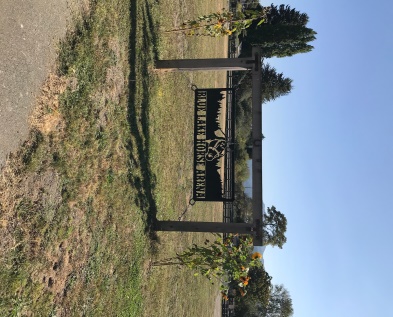 Take exit, 716A for CA-299 E toward Weaverville/ReddingTake exit 5 toward Blue LakeContinue onto Blue Lake BlvdAt the traffic circle, take the 1st exit onto Chartin RdTake 2nd left to stay on ChartinDestination will be 3 blocks down on the right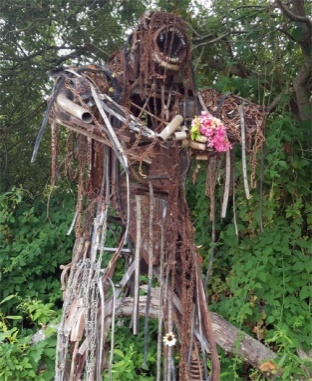 Course Directions TK-2Starting at the corner of the horse arena head towards the bridge over Power Creeks After the bridge take a right onto Powers Creek trailRun until you meet the giant steel bigfoot, this is your turn aroundHead back to the arenaCourse Directions for 3-5Starting at the corner of the horse arena head towards the bridge over 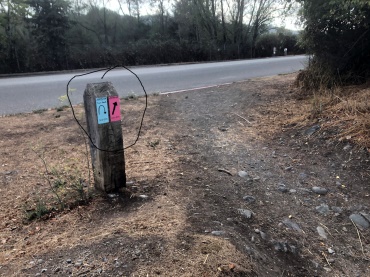 Power Creeks After the bridge take a right onto Powers Creek trailRun to the end of the trail where it meets Taylor Way and turn aroundRun to the other end of Powers Creek trail where it meets Hatchery Rd and turn aroundHead back to the horse arena to finish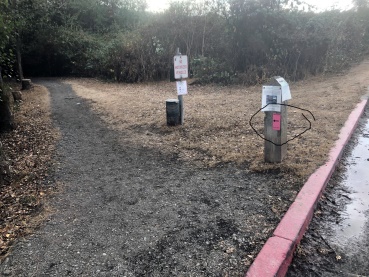 Course Directions for 6-8Starting at the corner of the horse arena head towards the bridge over Power Creeks After the bridge take a right onto Powers Creek trailRun to the end of the trail where it meets Taylor WayCarefully cross the street to continue onto the Levee TrailTake a left to stay on the Levee Run the Levee until you hit Hatchery Rd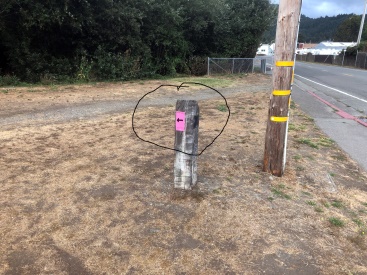 Take a left onto the sidewalk of Hatchery RdCross Taylor WayTake the left back onto Powers Creek TrailTake a right over the bridge and head to the horse arena to finish              Start                                                   Finish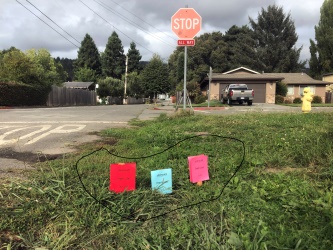 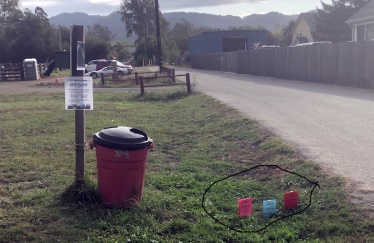 